Муниципальное  бюджетное дошкольное образовательное учреждение«ДС «Гнёздышко» п. Пуровск, Пуровского районаКонспект НОДпо образовательной области «Познание»в подготовительной группеТема: «Творчество выдающегося русского поэта М. Ю. Лермонтова»                                                                                       Воспитатель: первой                                                                                      квалификационной                                                                                          категории Шестакова                                                                                         Елена Владимировнап. Пуровск.Интеграция образовательных областей: «Познавательное развитие», «Речевое развитие», «Художественно-эстетическое развитие».Цель: Освоение поэтического наследия М.Ю. Лермонтова.Задачи:Образовательные: знакомство с годами жизни и творчеством выдающегося русского поэта М. Ю. Лермонтова.Развивающие: развитие  творческих способностей детей на поэтических произведениях М. Ю. Лермонтова, имеющих подлинную художественную ценность с помощью различных видов творческой деятельности.Воспитывающие: воспитание эмоционально – ценностного отношения к поэтическому искусству своего народа; воспитание у детей интереса к творческому процессу, чувство самореализации и востребованности в обществе.Оборудование и материал: портрет М.Ю. Лермонтова (в детские годы и взрослого) иллюстрации и фотографии, отражающие жизнь и творчество поэта, иллюстрации картин М.Ю. Лермонтова «Воспоминание о Кавказе», «Тифлис», «Автопортрет» «Парус»Предварительная работа: беседы о жизни и творчестве М.Ю. Лермонтова, рассматривание иллюстраций и фотографий «Тарханы», «Кавказ», чтение и заучивание наизусть стихотворений «Тучи», «Белеет парус…»Ход НОД: Воспитатель: Ребята сегодня я приглашаю вас на выставку фотографий о жизни и творчестве поэта Михаила Юрьевича Лермонтова. 15 октября 2019 года  исполняется 205 лет со дня рождения выдающегося поэта М.Ю. Лермонтова.Обратите, пожалуйста, внимание на портрет поэта.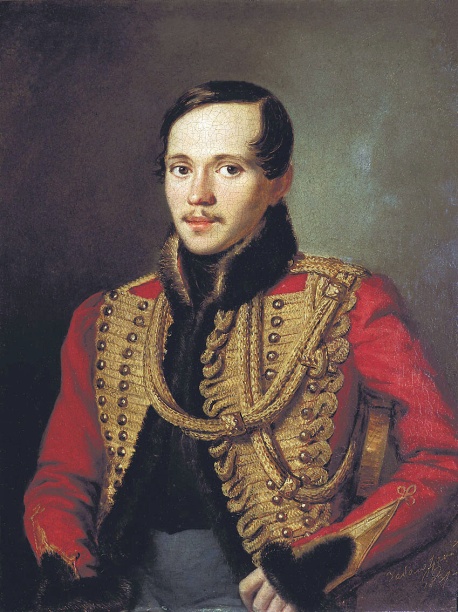 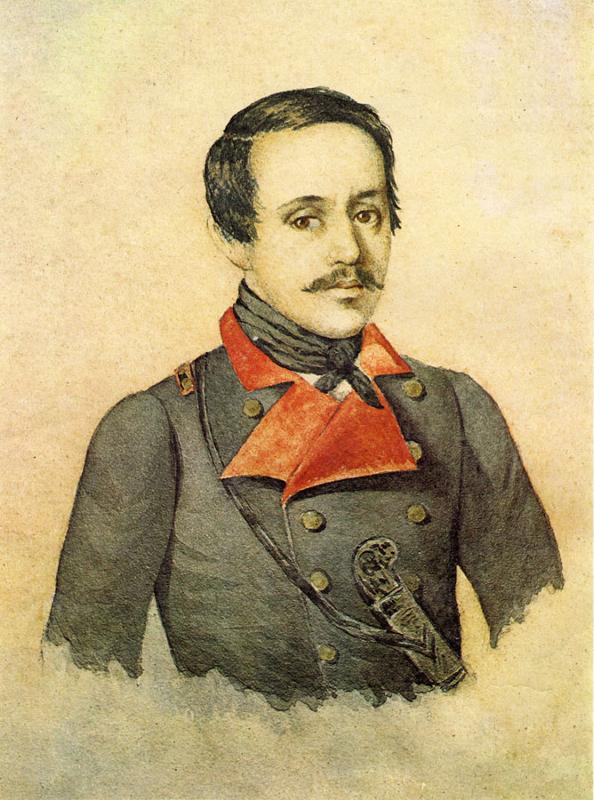 Поэт Михаил ЛермонтовВоспитатель:  Наш литературно-музыкальный вечер посвящён памяти  М.Ю. Лермонтова.Михаил Юрьевич Лермонтов родился 15 октября 1814 г. в Москве. Отец – Юрий Петрович Лермонтов носил чин капитана. Он происходил из старинного шотландского рода. Мать – Марья Михайловна происходила из старинного и богатого рода Столыпиных.Мамы у поэта не стало, когда малышу еще не исполнилось и 3 года, но он хорошо запомнил колыбельные песни, которые она ему пела у колыбели.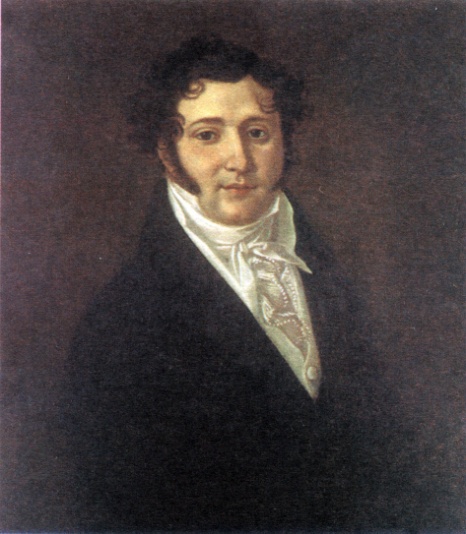 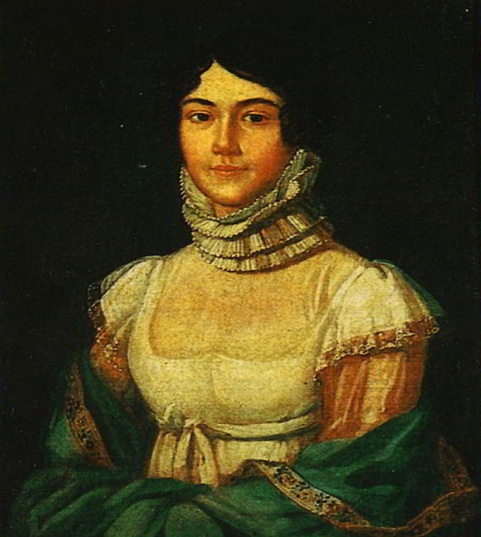 Родители Михаила Лермонтова
Воспитатель:  Бабушка поэта Елизавета Алексеевна Арсеньева – дворянка из знатного рода Столыпиных. Елизавета Алексеевна, после смерти дочери, отобрала внука у зятя, воспитанием Миши занялась бабушка. Она обожала внука и не жалела денег на его образование и здоровье. Михаил Лермонтов рос болезненным золотушным мальчиком, и бабушка наняла внуку французского доктора.
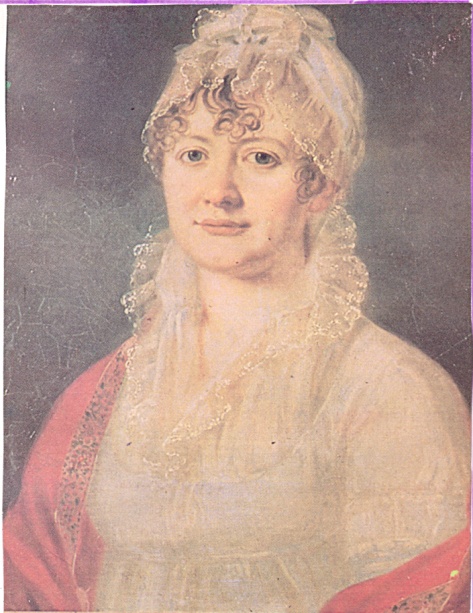 Елизавета Арсеньева, бабушка Михаила Лермонтова
Воспитатель:  Детские годы Михаила, с марта 1815 года, прошли в селе Тарханы Чембарского уезда Пензенской губернии (ныне с. Лермонтово Пензенской области) в имении бабушки Е.А. Арсеньевой.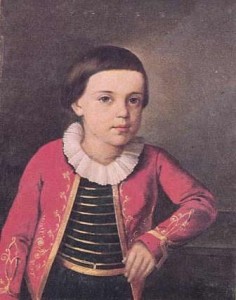 Прекрасная природа, заботливое отношение бабушки, отличное домашнее образование, которое было стандартом в дворянской среде того времени, всё способствовало нравственному и духовному развитию будущего поэта.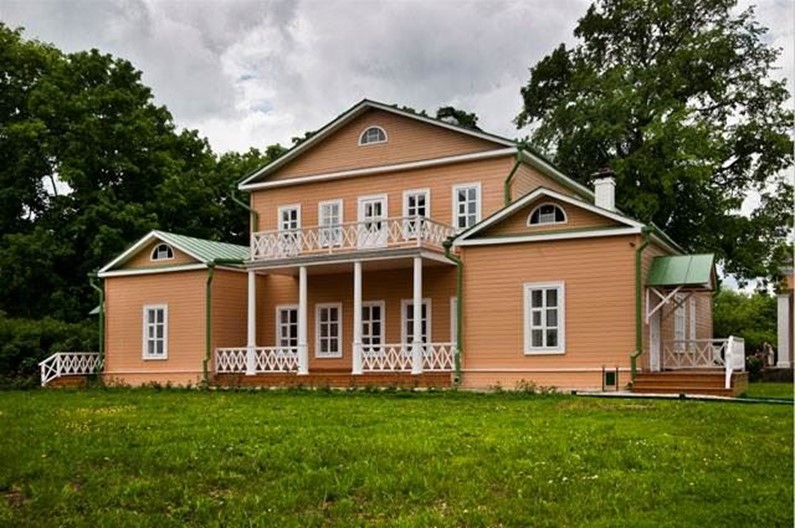 Имение Тарханы в Пензенской губернии
Воспитатель:  Осенью 1830 года Михаил Лермонтов поступил в Московский университет, выбрав нравственно-политическое отделение.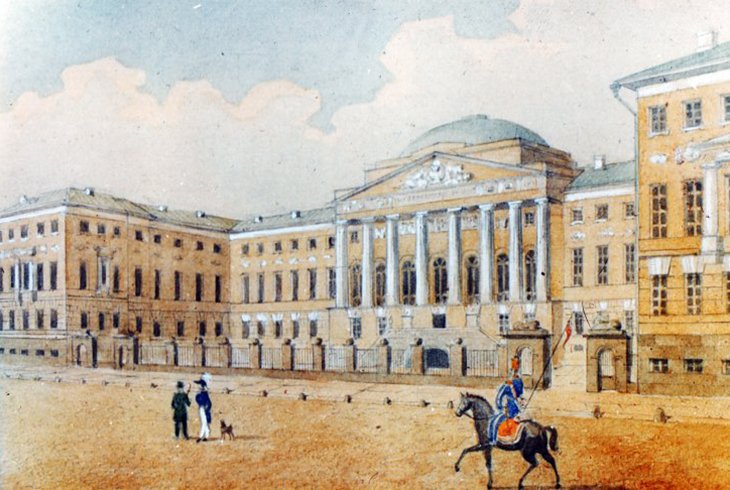 Московский университет во времена Михаила ЛермонтоваВоспитатель: Имя Михаила Юрьевича носят улицы, скверы, библиотеки в России и постсоветских республиках. В Одессе именем поэта названа городская библиотека №16 и клинический санаторий.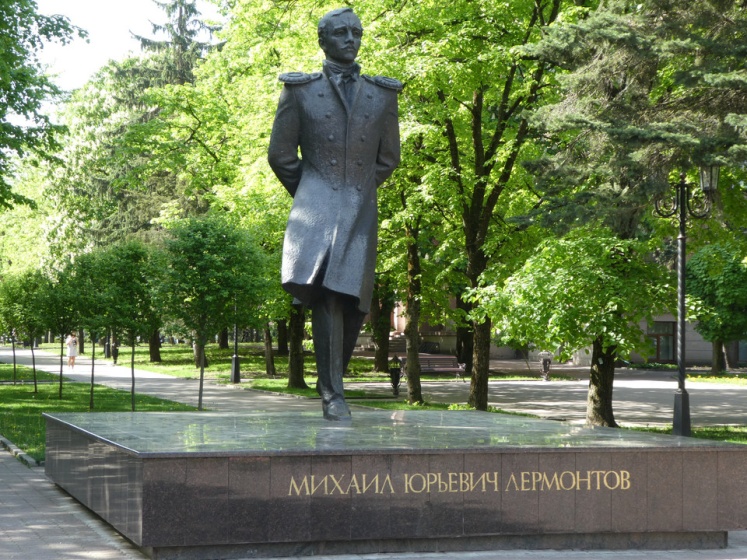 Памятник Михаилу Лермонтову в СтаврополеПамятник Михаилу Юрьевичу Лермонтову воздвигли в Грозном на проспекте Мохаммеда Али, рядом с драмтеатром имени М.Ю. Лермонтова. На постаменте строки поэта: «Как сладкую песню Отчизны моей, люблю я Кавказ!».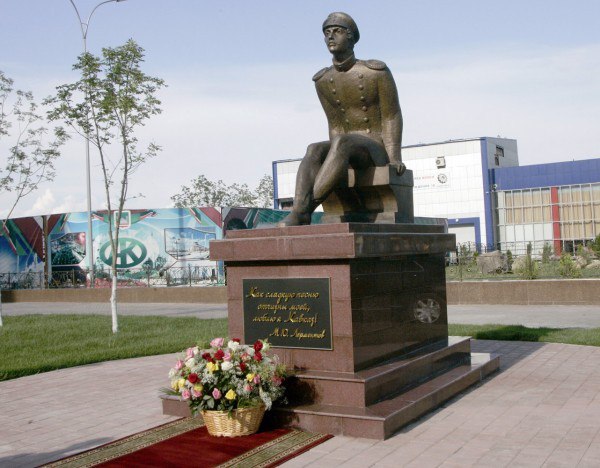 Воспитатель: Со временем М.Ю. Лермонтов уезжает в Петербург и однажды, бродя по берегу Финского залива, он пишет стихотворение «Парус». Образы бури, моря и паруса характерны для ранней лирики Лермонтова, где свобода поэтически связывается с одиночеством, мятежными стихиями.Воспитатель: Я прочитаю вам стихотворение М.Ю. Лермонтова «Парус», а внимательно послушайте.«Парус»Белеет парус одинокий
В тумане моря голубом!...
Что ищет он в стране далекой?
Что кинул он в краю родном?...
Играют волны - ветер свищет,
И мачта гнется и скрипит...
Увы, - он счастия не ищет
И не от счастия бежит!
Под ним струя светлей лазури,
Над ним луч солнца золотой...
А он, мятежный, просит бури,
Как будто в бурях есть покой! 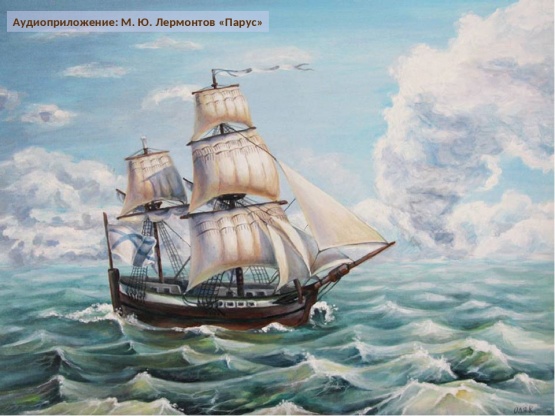 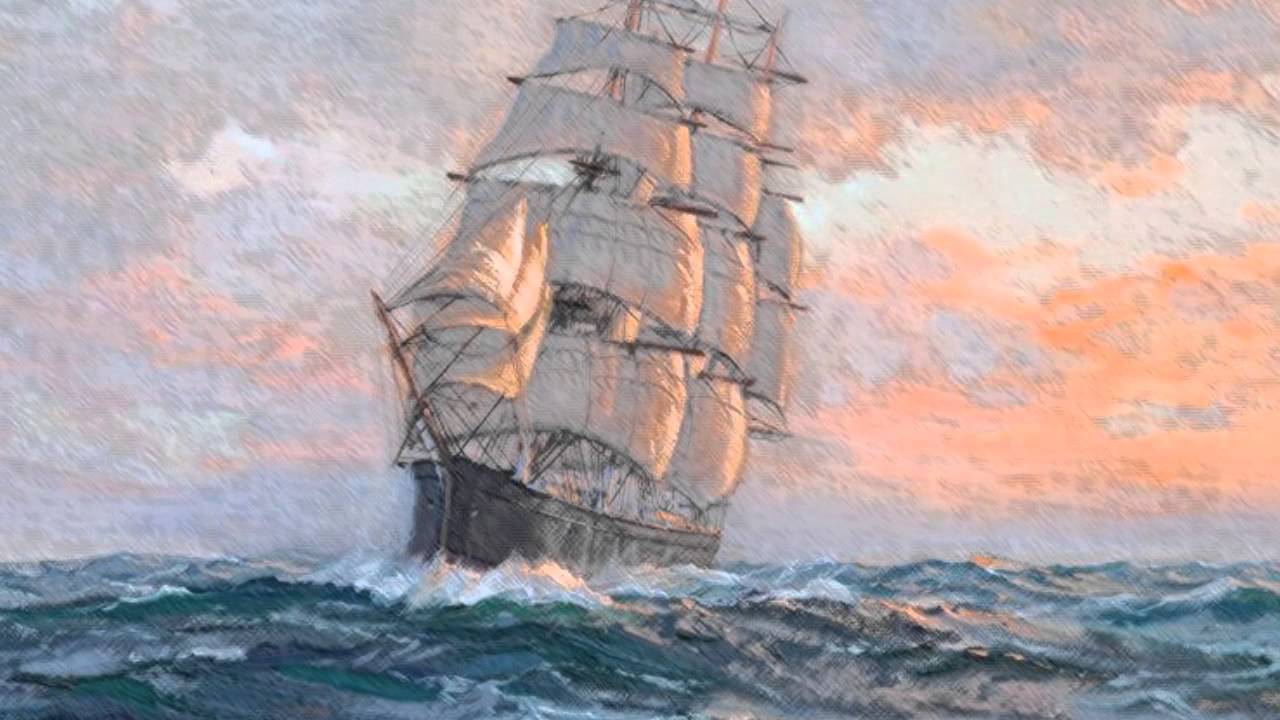 Воспитатель: После чтения стихотворения М. Ю. Лермонтова исполняется музыкальная композиция по мотивам стихотворения "Белеет парус…" (дети изображают волны моря и одинокий парусник, плывущий по волнам).Воспитатель: показывает детям готовый кораблик из бумаги  и отпускает его в таз с водой.Воспитатель: Ребята, скажите какое это стихотворение?Дети: Грустное.Воспитатель:  Почему вы так думаете?Дети: Потому что Парусник одинокий.Воспитатель: предлагает сделать самим кораблики, чтобы Паруснику не было одиноко и грустно.Физминутка: «Корабль и ветер»Цель: Настроить группу на рабочий лад, особенно если дети устали.«Представьте себе, что наш парусник плывет по волнам, но вдруг он остановился. Давайте поможем ему и пригласим на помощь ветер. Вдохните в себя воздух, сильно втяните щеки... А теперь шумно выдохните через рот воздух, и пусть вырвавшийся на волю, ветер подгоняет кораблик. Давайте попробуем еще раз. Я хочу услышать, как шумит ветер!»(Упражнение  повторяется 3 раза).Воспитатель: А сейчас я предлагаю вам взять листы бумаги и сделать кораблики.  Этапы выполнения работы- Взять лист бумаги  сделать «косынку»- Убрать углы - получиться квадрат- Надеть квадрат на указательный палец, загнуть углы наружу  получилась треугольная шляпа.- Сделали тюльпан, подогнули углы.- Раскрыть, и получится кораблик.Воспитатель: давайте  отпустим кораблики в плавание, чтобы Паруснику не было одиноко. (Вспоминают строчки из стихотворения  «Парус».Звучит легкая музыка, дети отпускают свои кораблики в таз с водой).Воспитатель: Вот и подошёл, к концу наш литературно-музыкальный вечер, посвящённый памяти  М.Ю. Лермонтова.Что вам больше всего понравилось?Что интересного вы сегодня узнали?Были ли у вас какие-то трудности?Молодцы ребята мне было очень приятно с вами общаться. Спасибо!